Action:			TSAG is invited to note this draft time management plan.Status: 14 January 2021, 16:30DRAFT TIMEPLAN FOR TSAG AND RELATED RAPPORTEUR GROUP MEETINGS
Note - Additional ad hoc groups, drafting and tutorial sessions may be scheduled (see next page); the allocation of time slots to TSAG Rapporteur Groups is preliminary and subject to modification
_____________________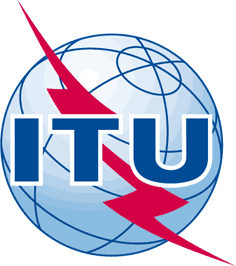 INTERNATIONAL TELECOMMUNICATION UNIONTELECOMMUNICATION
STANDARDIZATION SECTORSTUDY PERIOD 2017-2020INTERNATIONAL TELECOMMUNICATION UNIONTELECOMMUNICATION
STANDARDIZATION SECTORSTUDY PERIOD 2017-2020INTERNATIONAL TELECOMMUNICATION UNIONTELECOMMUNICATION
STANDARDIZATION SECTORSTUDY PERIOD 2017-2020TSAG-TD914R3INTERNATIONAL TELECOMMUNICATION UNIONTELECOMMUNICATION
STANDARDIZATION SECTORSTUDY PERIOD 2017-2020INTERNATIONAL TELECOMMUNICATION UNIONTELECOMMUNICATION
STANDARDIZATION SECTORSTUDY PERIOD 2017-2020INTERNATIONAL TELECOMMUNICATION UNIONTELECOMMUNICATION
STANDARDIZATION SECTORSTUDY PERIOD 2017-2020TSAGINTERNATIONAL TELECOMMUNICATION UNIONTELECOMMUNICATION
STANDARDIZATION SECTORSTUDY PERIOD 2017-2020INTERNATIONAL TELECOMMUNICATION UNIONTELECOMMUNICATION
STANDARDIZATION SECTORSTUDY PERIOD 2017-2020INTERNATIONAL TELECOMMUNICATION UNIONTELECOMMUNICATION
STANDARDIZATION SECTORSTUDY PERIOD 2017-2020Original: EnglishQuestion(s):Question(s):Question(s):N/AVirtual, 11-18 January 2021TDTDTDTDTDSource:Source:Source:TSAG Management TeamTSAG Management TeamTitle:Title:Title:Draft time management plan (virtual, 11-18 January 2021)Draft time management plan (virtual, 11-18 January 2021)Purpose:Purpose:Purpose:InformationInformationContact:Contact:Bilel Jamoussi
TSBBilel Jamoussi
TSBTel:	+41 22 730 6311
E-mail:	tsbtsag@itu.intKeywords:TSAG time management plan;Abstract:This TD holds the draft time management plan with the overview of scheduled sessions for the seventh TSAG meeting in this study period.Session #Monday11 January 2021Tuesday12 January 2021Wednesday13 January 2021Thursday14 January 2021Friday15 January 2021Monday18 January 2021Afternoon 1 (90”)
12:30 – 13:55 hours Geneva timeTSAG PlenaryTSAG Rapporteur Group on Work ProgrammeTSAG Rapporteur Group on Strengthening CollaborationTSAG Rapporteur Group on Standardization StrategyTSAG Rapporteur Group on Work ProgrammeTSAG PlenaryAfternoon 1 (90”)
12:30 – 13:55 hours Geneva timeTSAG PlenaryTSAG Rapporteur Group on Work ProgrammeTSAG Rapporteur Group on Strengthening CollaborationTSAG Rapporteur Group on Review of ResolutionsTSAG Rapporteur Group on Work ProgrammeTSAG PlenaryBreak 1 (5”)
13:55 – 14:00Geneva timeAfternoon 2 (90”)
14:00 – 15:30 hours Geneva timeTSAG PlenaryTSAG Rapporteur Group on Working MethodsTSAG Rapporteur Group on Work ProgrammeTSAG Rapporteur Group on Working MethodsTSAG Rapporteur Group on Work ProgrammeTSAG PlenaryAfternoon 3 (30”)15:30 – 16:00 hours Geneva time(English only)